ПРОТОКОЛзаседания Общественного совета при Министерстве финансов
Карачаево-Черкесской Республики19.11.2019	г. Черкесск	16.00ПРИСУТСТВОВАЛИ:Джаубаев Р.С. - председатель Общественного совета Кондалова О.Н. - секретарь Общественного совета члены Общественного совета:Батчаева Ф. Б., Найманова С. М., Хубиев М.С., Кубахов В.В, Струговцов Д.Д,  Кворум имеется.От Министерства финансов Карачаево-Черкесской Республики: Суюнчев М.Х. – Заместитель Председателя Правительства Карачаево-Черкесской Республики-Министр финансов Дармилова Н.Д.- Первый заместитель министра финансов Карачаево- Черкесской РеспубликиКамышан В.В. - Заместитель министра финансов Карачаево-Черкесской РеспубликиГербекова Л.А. - начальник отдела по разработке и внедрению современных инноваций в области финансовХубиева М.И. - начальник отдела планирования доходов Повестка дня:Проект республиканского бюджета Карачаево-Черкесской Республики на 2020 год и плановый период 2021-2022 г.Докладчик: Первый Заместитель министра финансов Карачаево-Черкесской Республики Дармилова Н.Д.ВЫСТУПИЛИ:Джаубаев Р.С., Хубиев М.С., Батчаева Ф.Б, Струговцов Д.ДВ ходе дискуссии члены Общественного совета уточнили:Объемы поступлений в бюджет по погашению задолженности по штрафным санкциям за нарушение законодательства о безопасности дорожного движения, в том числе причины неисполнения плановых назначений текущего года. Источники формирования Дорожного фонда КЧР на 2020 год с учетом изменений  норм федерального законодательства.   Рекомендовали:В целях увеличения доходной части республиканского бюджета активизировать работу администраторов доходов республиканского бюджета, в том числе в части погашения задолженности по   обязательным платежам и штрафам в бюджет, а также рассмотреть возможные источники резервов поступлений в бюджет.  Повысить контроль над деятельностью хозяйствующих субъектов по пассажирским перевозкам (такси), в особенности зарегистрированным в других субъектах, но ведущих предпринимательскую деятельность на территории КЧР.РЕШИЛИ:деятельность Министерства финансов КЧР в части соблюдения принципов прозрачности и открытости, а также по взаимодействию с независимыми представителями гражданского населения признать эффективной.Решение принято единогласно.Секретарь Общественного совета при Министерстве финансов КЧР         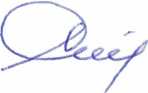 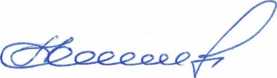 